NARUDŽBENICANaslov:Ekologija, obnova i zaštita poplavnih šuma Posavine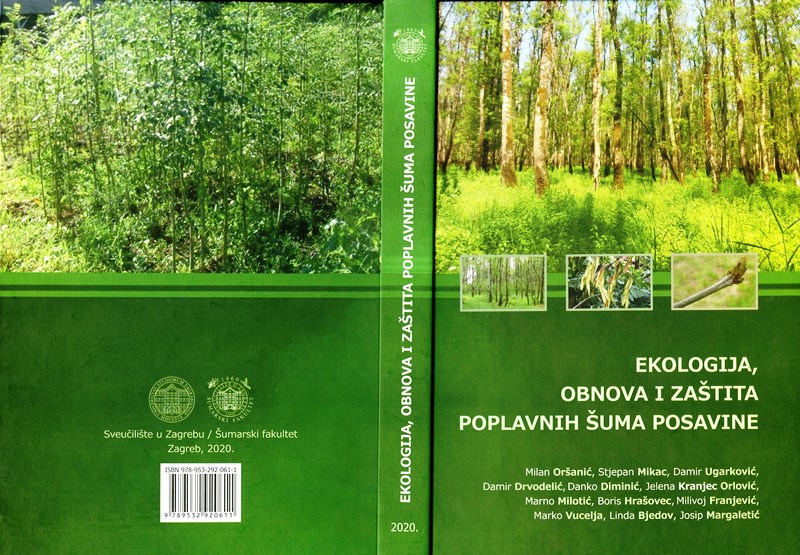 Autori: Milan Oršanić, Stjepan Mikac, Damir Ugarković, Damir Drvodelić, Danko Diminić, Jelena Kranjec Orlović, Marno Milotić, Boris Hrašovec, Milivoj Franjević, Marko Vucelja, Linda Bjedov, Josip MargaletićISBN: 978-953-292-061-1Nakladnik: Sveučilište u Zagrebu - Fakultet šumarstva i drvne tehnologije Cijena 1 knjige (s PDV-om)Za Hrvatsku: 52,50 kuna + 15 kn ako se knjiga želi primiti poštomZa inozemstvo: 15,75 € (uključena poštarina-tiskanica)Naručujem _____________ primjeraka znanstvene knjige „Ekologija, obnova i zaštita poplavnih šuma Posavine“ autora Milana Oršanića, Stjepana Mikca, Damira Ugarkovića, Damira Drvodelića, Danka Diminića, Jelene Kranjec Orlović, Marna Milotića, Borisa Hrašovca, Milivoja Franjevića, Marka Vucelje, Linde Bjedov i Josipa MargaletićaNačin plaćanja:-općom uplatnicom na žiro-račun broj: IBAN: HR0923600001101340148 SWIFT: ZABA HR2X,  poziv na broj 2 02 40-predračunomIsporuka knjige po uplati:-poštom (tiskanica)-osobno na Sveučilištu u Zagrebu, Fakultetu šumarstva i drvne tehnologije, na Zavodu za ekologiju i uzgajanje šuma (+385 1 2352 570 gđa. Darija Galić)PODATCI O NARUČITELJU (molimo ispunite tiskanim slovima)Ime i prezime/tvrtka:_________________________________________________________________ OIB/VAT number:___________________________________________________________________Ulica, broj, poštanski broj, grad/mjesto:____________________________________________________________________________________________________________________________________Tel:_____________________ Fax:____________________ e-mail:____________________________Potpis naručitelja:______________________________Uplatnicu/predračun i ispunjenu narudžbenicu pošaljite poštom, faxom ili e-mailom na adresu:     Sveučilište u Zagrebu, Fakultet šumarstva i drvne tehnologije    Zavod za ekologiju i uzgajanje šuma    Svetošimunska ceta 23, p.p. 422, 10 000 Zagreb    Tel: +385 1 2352 570; Fax: +385 1 2352 515    e-mail: dgalic@sumfak.hr; ddrvodelic@inet.hr